BOOK CLUB 2018 READING LIST6:30PM-7:30pm at the Lodi Memorial Library: director@lodi.bccls.org for more infoTuesday, January 9, 2018The Improbability of  Love by Hannah Rothschild, 512 pages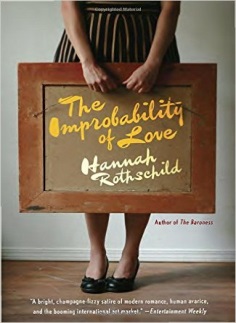 Annie McDee, thirty-one, lives in a shabby London flat, works as a chef, and is struggling to get by. Reeling from a sudden breakup, she’s taken on an unsuitable new lover and finds herself rummaging through a secondhand shop to buy him a birthday gift. A dusty, anonymous old painting catches her eye. After spending her meager savings on the artwork, Annie begins to suspect that it may be more valuable than she’d thought. Soon she finds herself pursued by parties who would do anything to possess her picture: an exiled Russian oligarch, an avaricious sheikha, an unscrupulous art dealer. In her search for the painting’s identity, Annie will unwittingly discover some of the darkest secrets of European history—and the possibility of falling in love again.Tuesday, February 13, 2018The Underground Railroad by Colson Whitehead-306 pages 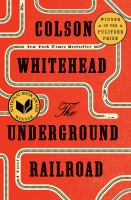 A magnificent tour de force chronicling a young slave's adventures as she makes a desperate bid for freedom in the antebellum South.Cora is a slave on a cotton plantation in Georgia. Life is hellish for all the slaves but especially bad for Cora; an outcast even among her fellow Africans, she is coming into womanhood - where even greater pain awaits. When Caesar, a recent arrival from Virginia, tells her about the Underground Railroad, they decide to take a terrifying risk and escape. Matters do not go as planned and, though they manage to find a station and head north, they are being hunted.Tuesday, March 13, 2018Commonwealth by Ann Patchett-336 pages 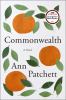 "Commonwealth is the story of two broken families and the paths their lives take over the course of 40 years, through love and marriage, death and divorce, and a dark secret from childhood that lies underneath it all."Tuesday, April 10, 2018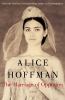 Marriage of Opposites by Alice Hoffman-369 pages From the New York Times bestselling author of The Dovekeepers and The Museum of Extraordinary Things: a forbidden love story set on the tropical island of St. Thomas about the extraordinary woman who gave birth to painter Camille Pissarro the Father of Impressionism.BOOK CLUB 2018 READING LIST6:30PM-7:30pm at the Lodi Memorial Library: director@lodi.bccls.org for more infoTuesday, May 8, 2018 Swing Time by Zadie Smith-416 pages 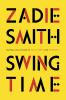 An ambitious, exuberant new novel moving from North West London to West Africa, from the multi-award-winning author of White Teeth and On Beauty.
Two brown girls dream of being dancers—but only one, Tracey, has talent. The other has ideas: about rhythm and time, about black bodies and black music, what constitutes a tribe, or makes a person truly free. It's a close but complicated childhood friendship that ends abruptly in their early twenties, never to be revisited, but never quite forgotten, either.
Tracey makes it to the chorus line but struggles with adult life, while her friend leaves the old neighborhood behind, traveling the world as an assistant to a famous singer, Aimee, observing close up how the one percent live.Tuesday, June 12, 2018Lily and the Octopus by Steven Rowley-305 pages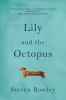 Combining the emotional depth of The Art of Racing in the Rain with the magical spirit of The Life of Pi, Lily and the Octopus is an epic adventure of the heart. When you sit down with Lily and the Octopus, you will be taken on an unforgettable ride. The magic of this novel is in the read, and we don't want to spoil it by giving away too many details. We can tell you that this is a story about that special someone: the one you trust, the one you can't live without. For Ted Flask, that someone special is his aging companion Lily, who happens to be a dog. Lily and the Octopus reminds us how it feels to love fiercely, how difficult it can be to let go, and how the fight for those we love is the greatest fight of all. Remember the last book you told someone they had to read? Lily and the Octopus is the next one.Tuesday, July 10, 2018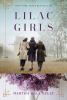 Lilac Girls by Martha Hall Kelly-496 pages Inspired by the life of a real World War II heroine, this debut novel reveals a story of love, redemption, and secrets that were hidden for decades. New York socialite Caroline Ferriday has her hands full with her post at the French consulate and a new love on the horizon. But Caroline’s world is forever changed when Hitler’s army invades Poland in September 1939—and then sets its sights on France.   An ocean away from Caroline, Kasia Kuzmerick, a Polish teenager, senses her carefree youth disappearing as she is drawn deeper into her role as courier for the underground resistance movement. In a tense atmosphere of watchful eyes and suspecting neighbors, one false move can have dire consequences.   For the ambitious young German doctor, Herta Oberheuser, an ad for a government medical position seems her ticket out of a desolate life. Once hired, though, she finds herself trapped in a male-dominated realm of Nazi secrets and power.   The lives of these three women are set on a collision course when the unthinkable happens and Kasia is sent to Ravensbrück, the notorious Nazi concentration camp for women. Their stories cross continents—from New York to Paris, Germany, and Poland—as Caroline and Kasia strive to bring justice to those whom history has forgotten.BOOK CLUB 2018 READING LIST6:30PM-7:30pm at the Lodi Memorial Library: director@lodi.bccls.org for more infoTuesday, August 14, 2018My Name is Lucy Barton by Elizabeth Strout-193 pages 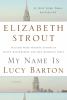 The profound mother-daughter bond is explored through a mother's hospital visit to her estranged daughter by the Pulitzer Prize-winning author of Olive Kitteridge and The Burgess Boys. Lucy Barton is recovering slowly from what should have been a simple operation. Her mother, to whom she hasn't spoken for many years, comes to see her. Gentle gossip about people from Lucy's childhood in Amgash, Illinois, seems to reconnect them, but just below the surface lie the tension and longing that have informed every aspect of Lucy's life: her escape from her troubled family, her desire to become a writer, her marriage, her love for her two daughters. Knitting this powerful narrative together is the brilliant storytelling voice of Lucy herself: keenly observant, deeply human, and truly unforgettable.Tuesday, September 11, 2018The Woman in Cabin 10 by Ruth Ware-340 pages 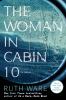 In this tightly wound story, Lo Blacklock, a journalist who writes for a travel magazine, has just been given the assignment of a lifetime: a week on a luxury cruise with only a handful of cabins. At first, Lo’s stay is nothing but pleasant: the cabins are plush, the dinner parties are sparkling, and the guests are elegant. But as the week wears on, frigid winds whip the deck, gray skies fall, and Lo witnesses what she can only describe as a nightmare: a woman being thrown overboard. The problem? All passengers remain accounted for—and so, the ship sails on as if nothing has happened, despite Lo’s desperate attempts to convey that something (or someone) has gone terribly, terribly wrong… With surprising twists and a setting that proves as uncomfortably claustrophobic as it is eerily beautiful, Ruth Ware offers up another intense read.Tuesday, October 9, 2018A Man Called Ove by Fredrik Backman-352 pages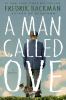  Meet Ove. He’s a curmudgeon—the kind of man who points at people he dislikes as if they were burglars caught outside his bedroom window. He has staunch principles, strict routines, and a short fuse. People call him “the bitter neighbor from hell.” But must Ove be bitter just because he doesn’t walk around with a smile plastered to his face all the time? Fredrik Backman’s novel about the angry old man next door is a thoughtful exploration of the profound impact one life has on countless others. “If there was an award for ‘Most Charming Book of the Year,’ this first novel by a Swedish blogger-turned-overnight-sensation would win hands down” (Booklist, starred review).Tuesday, November 13, 2018A Gentleman in Moscow by Amor Towles-480 pages 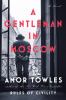 A Gentleman in Moscow immerses us in another elegantly drawn era with the story of Count Alexander Rostov. When, in 1922, he is deemed an unrepentant aristocrat by a Bolshevik tribunal, the count is sentenced to house arrest in the Metropol, a grand hotel across the street from the Kremlin. Rostov, an indomitable man of erudition and wit, has never worked a day in his life, and must now live in an attic room while some of the most tumultuous decades in Russian history are unfolding outside the hotel's doors. BOOK CLUB 2018 READING LIST6:30PM-7:30pm at the Lodi Memorial Library: director@lodi.bccls.org for more infoTuesday, December 11, 2018Beloved by Toni Morrison- 321 pages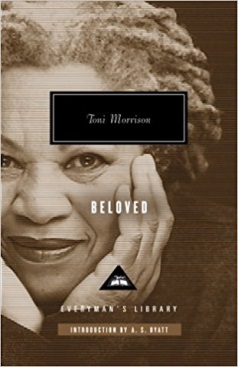 Staring unflinchingly into the abyss of slavery, this spellbinding novel transforms history into a story as powerful as Exodus and as intimate as a lullaby. Sethe, its protagonist, was born a slave and escaped to Ohio, but eighteen years later she is still not free. She has too many memories of Sweet Home, the beautiful farm where so many hideous things happened. And Sethe’s new home is haunted by the ghost of her baby, who died nameless and whose tombstone is engraved with a single word: Beloved. Filled with bitter poetry and suspense as taut as a rope, Beloved is a towering achievement.Tuesday, January 8, 2019 In the Midst of Winter by Isabel Allende-352 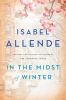 Isabel Allende returns with a sweeping novel about three very different people who are brought together in a mesmerizing story that journeys from present-day Brooklyn to Guatemala in the recent past to 1970s Chile and Brazil. In the Midst of Winter begins with a minor traffic accident--which becomes the catalyst for an unexpected and moving love story between two people who thought they were deep into the winter of their lives. Richard Bowmaster--a 60-year-old human rights scholar--hits the car of Evelyn Ortega--a young, undocumented immigrant from Guatemala--in the middle of a snowstorm in Brooklyn. What at first seems just a small inconvenience takes an unforeseen and far more serious turn when Evelyn turns up at the professor's house seeking help.